Project Title:	Construction of Shelter Houses for Flood Effected Communities in Balochistan.Supporting Organization: 	Global Giving, Washington DC, USAGlobal Giving's “Pakistan Flood Relief Fund”Implementing Organization:  Balochistan Rural Development Program (BRDP)Country, State, Districts:	Pakistan, Balochistan, Naseerabad and JaffarabadNumber of Houses Proposed:	One Room with toilet for 30 Families.Cost of Per House:		US$ 5603.60Total Cost of the Project:	US$ 168108.00	BackgroundPakistan just experienced one of the most devastating floods in its history. More than 13,000 kilometers of roads have now been destroyed, more than 2 million houses affected, and nearly 2,000 people killed, 2 Million Acres of Crops affected, more than 1.1 Million Live Stock lost. With one-third of the country under water, water-borne diseases are now making the situation even worse.Many districts of the Province of Balochistan effected by flood. The heavy monsoon rains were hit in several districts of Balochistan. Due to torrential rains, the rivers and canals of the province have overflowed. More than 710 deaths and more than 1500 people have been injured when the walls and roofs of dozens of houses collapsed due to flash-floods. Thousands of people with their families are still roofless.Months after unprecedented floods ravaged Pakistan, vast swathes of cropland and villages remain under water, while nearly 10 million girls and boys remain in need of immediate, lifesaving support.Millions of people are still exposed to floodwaters or living close to flooded areas. Many families are still living in makeshift tents alongside the road or near the rubble of their home often in the open, right next to contaminated and stagnant water. Frail, hungry, children are fighting a losing battle against severe acute malnutrition, diarrhea, malaria, dengue fever, typhoid, acute respiratory infections, and painful skin conditions. As well as physical ailments, the longer the crisis continues, the greater the risk to children’s mental health. Hundreds of thousands of homes have been damaged or destroyed, while many public health facilities, water systems and schools have been destroyed or damaged.BRDP will continue to respond to urgent humanitarian needs, while also restoring and rehabilitating existing health, water, sanitation and education facilities for families returning home. But much more support is needed to ensure we can reach all families displaced by floods and help them overcome this climate disaster.Global Giving`s Efforts for Flood in PakistanWhen a disaster happens throughout the globe, the Global Giving quickly send funds to the local organizations that are best suited to drive relief and recovery. We thanks the Global Giving team for sending funds to BRDP for the recovery of Flood effected communities in the Province of Balochistan. BRDP also raising funds for the Flood effected communities through Global Giving platform, project titled “Lets Help Flood Effected Communities in Balochistan”, the project is live on the site of Global Giving.   Furthermore, the Global Giving increasing the funds for “Pakistan Flood Relief Fund”, this is defiantly a gigantic favor for the country of Pakistan.Project ProposalThe most vulnerable flood affected families with fully damaged houses who lost their entire houses need lifesaving shelter assistance for a new shelter. Most of the floods affected people are still displaced and living in open sky or temporary tents. Displaced people especially women and adolescence girl, children, people with disability and elderly people are without any shelter are living on the embankment, road and open spaces; need emergency lifesaving shelter assistance.In the villages of Balochistan 95% houses are made of mud, due to heavy rain and flood all the houses which were made of mire has been collapsed and bowed. Therefore the ratio of deaths and injuries are very more in Balochistan from other provinces of the country.The BRDP team desired to construct one room houses for the flood effected families by the financial support of Global Giving`s “Pakistan Flood Relief Fund”. Therefore, we have contacted Engineers and prepared the Bill of Quantity (BOQ) for one room with a toilet. The BOQ made as per current rates fixed by the Government of Balochistan. We have to construct 30 Houses of One Room with a toilet. The size of room will be 14`X15` including one toilet sized 7`X5`. One room cost as per BOQ is 5603.60 $US Dollars, the total cost will be 5603.60 x 30 = 168108.00 $US.Although, 30 Houses are very fewer as there are hundreds of families are roofless in the Balochistan, but we can provide shelter to 30 Families by the end of proposed project, in the province Balochistan mostly families resides as joint family specially in villages, the average members of one family is 09 to 10, so it’s estimated that through this project more than 300 individuals will be the direct beneficiaries. Selection of Districts  Although, Floods wreaked havoc in 26 districts of Balochistan but the Naseerabad division was the worst hit area. Naseerabad is the most affected region. Most of the rural areas in the Naseerabad and Jaffarabad districts of this division are still submerged. There are still some areas where relief goods have not reached due to mobility issues. There are still a lot of people who have camped on dry land after being dislocated from their homes by the floods. Most of them are without shelter. Thousands of people are roofless in these districts. Seeing the worst condition we have decided to construct homes in the said two Districts. Administrative and Other CostsBRDP team will voluntarily work, Staff salaries, Transportations, Communications and other administrative cost will not be charge for this project, the same cost will be bear by its available funding and member’s fees etc.    Some Current Photos of Flood Effect Communities in Balochistan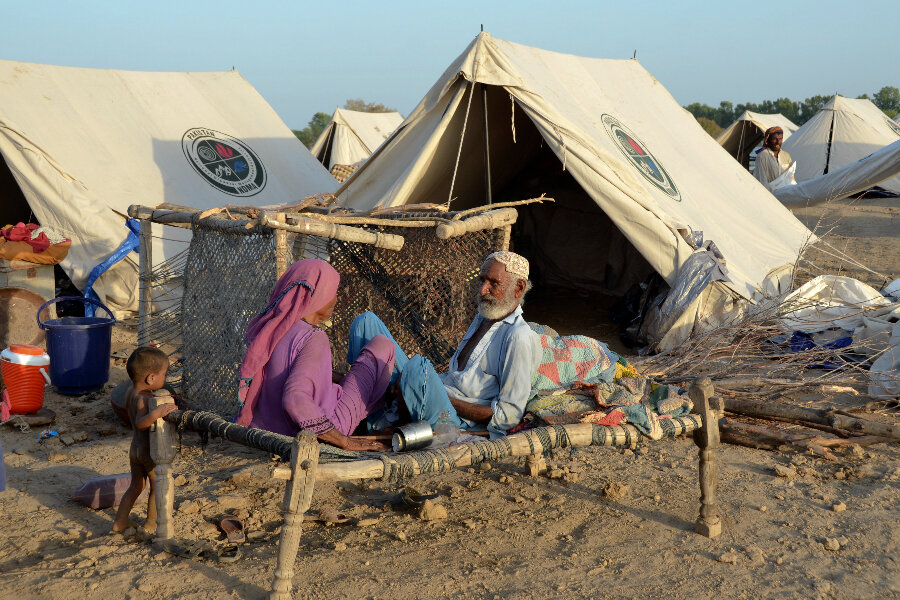 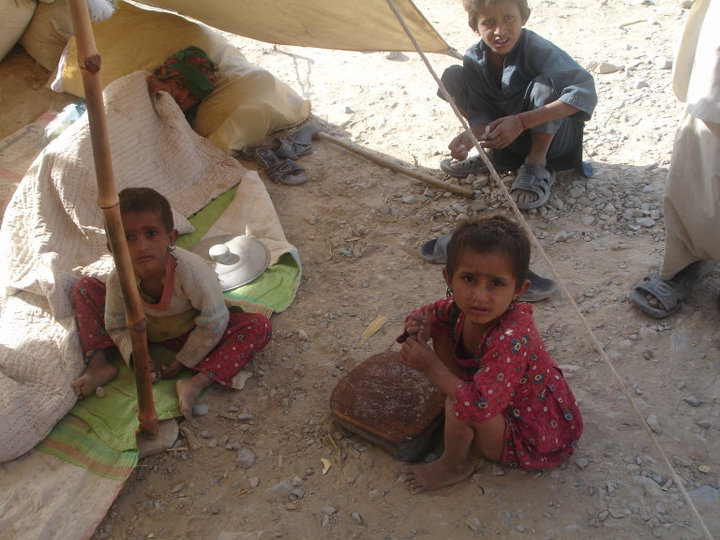 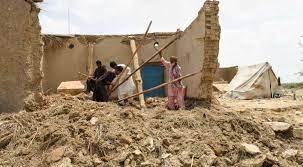 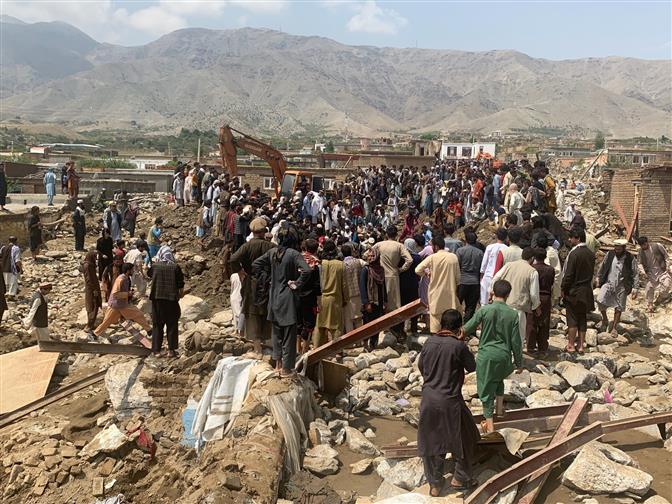 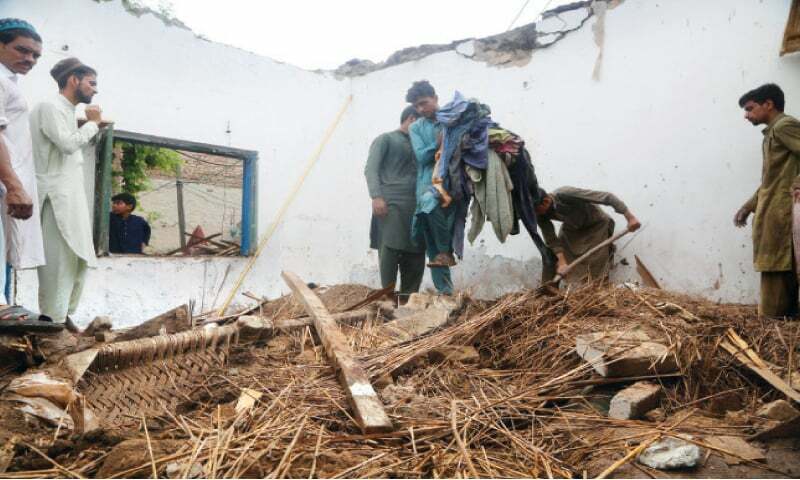 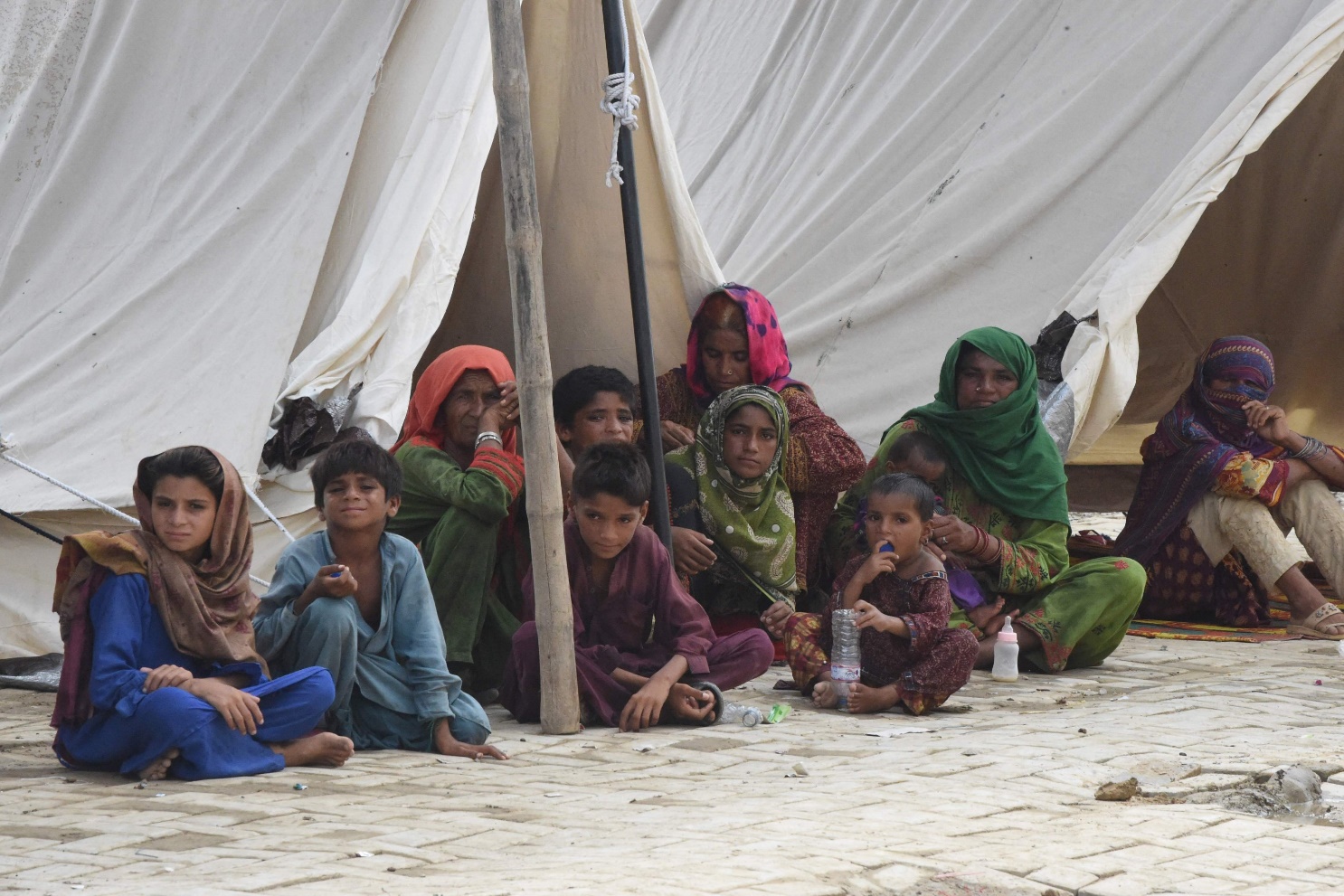 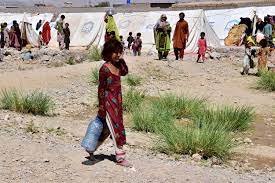 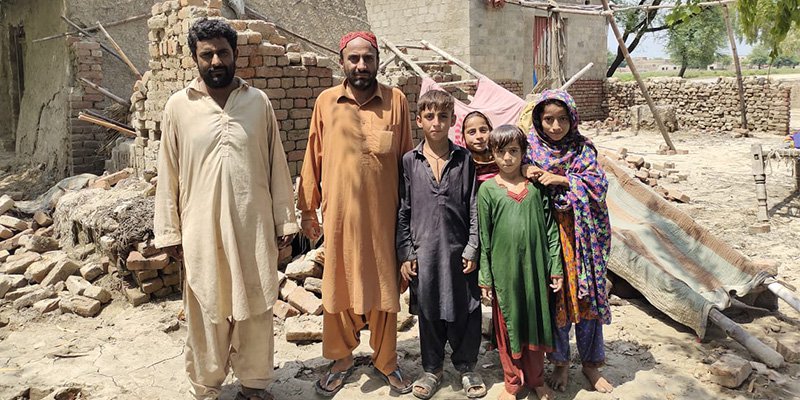 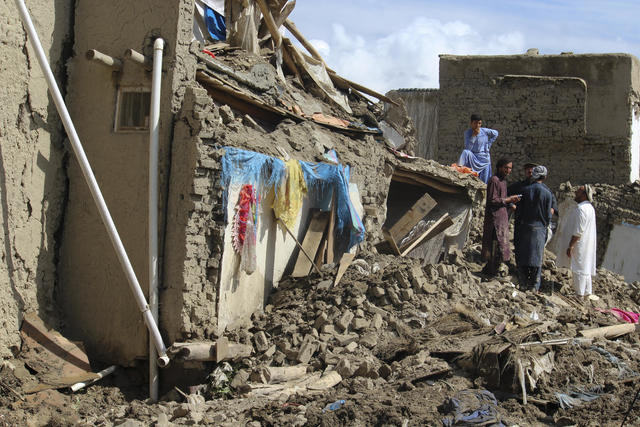 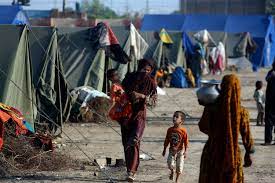 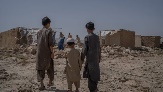 